ПРОВЕРКА  В  ОТНОШЕНИИ ООО «ГУК 3» В Госжилинспекцию поступило обращение от гражданина, проживающего по адресу: г. Липецк, 15-й микрорайон, д. 1/3,  по вопросу ремонта кровли.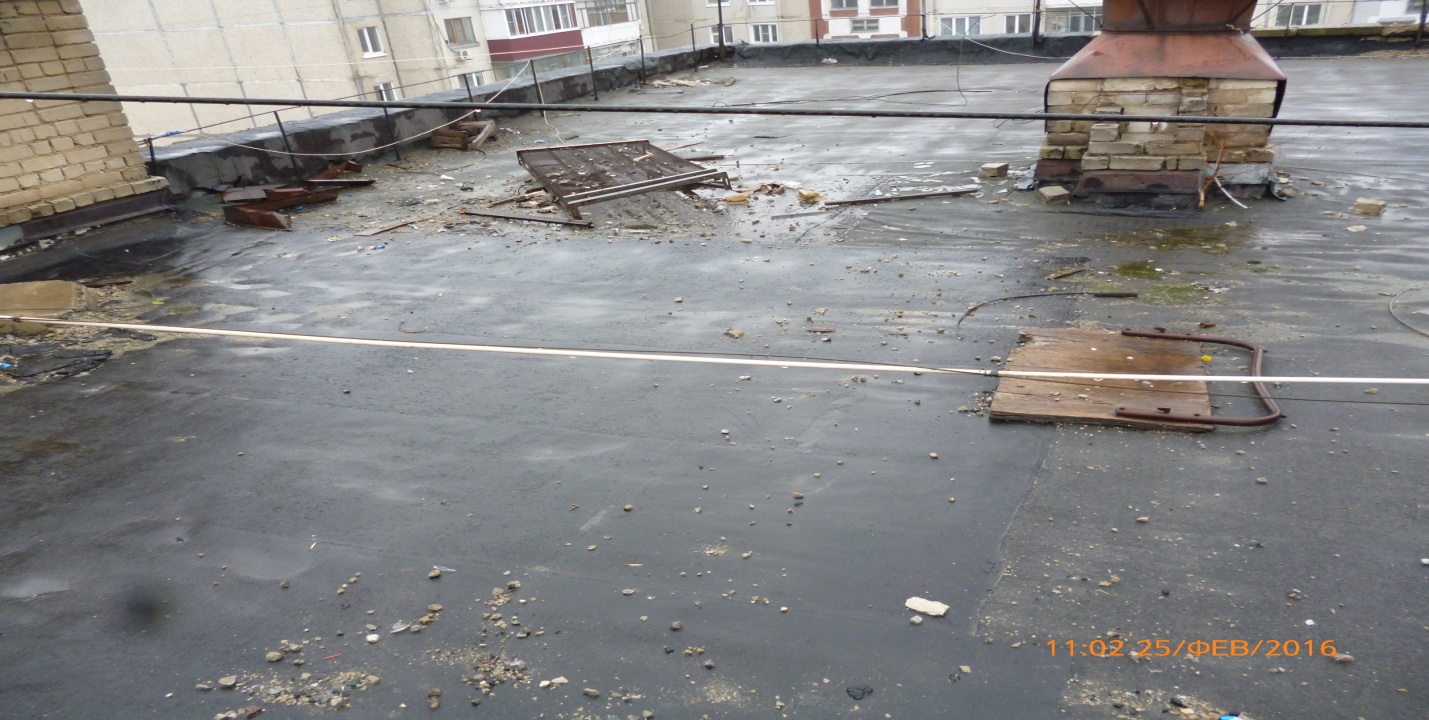 Управляющей организацией произведены работы по ремонту кровли указанного дома. 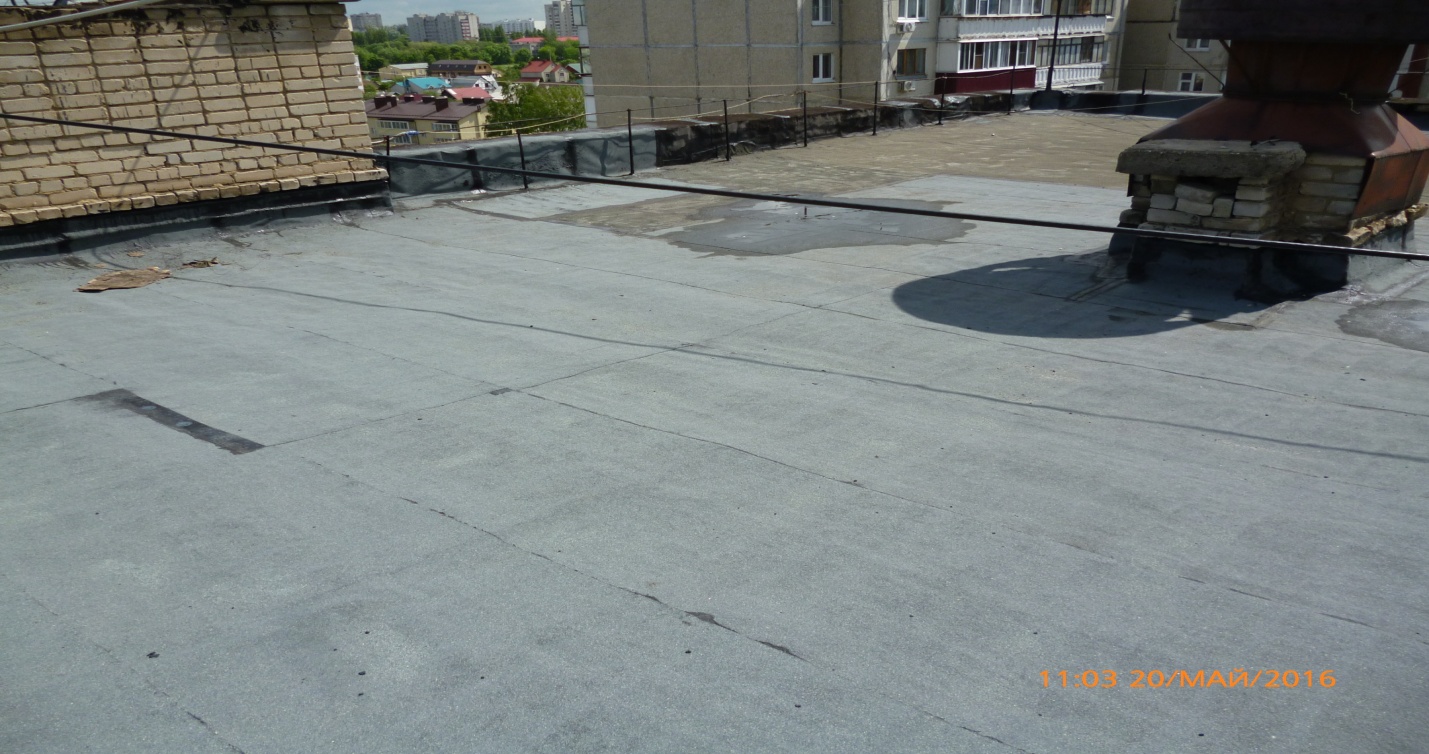 